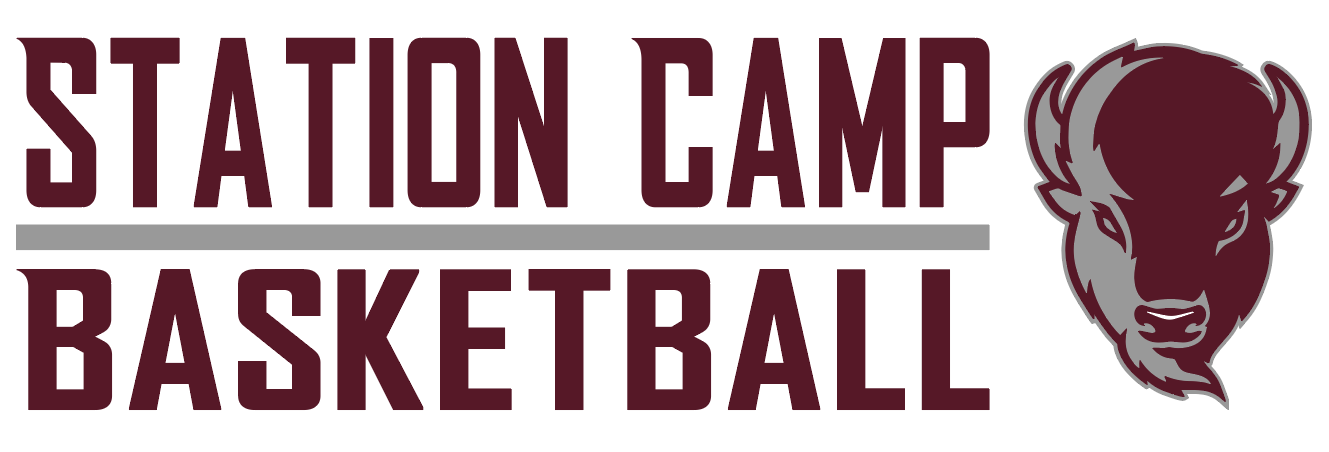 Head Coach: Seth Massey Assistant Coaches: Bryce Gooch, Andrew Perry, Ryne Sexton Student assistant: Noah Briskie Managers: Charlie Beam, Steven Whitsitt, Seth Lawler#2Ben Ogan6’2”JuniorG/F#3Matthew Massey6’3”JuniorG/F#5Brandon Fields5’9”SophomoreGuard#10Anthony Eidson5’10”JuniorGuard#11Sam Corey6’2”JuniorG/F#14Braxton Bess5’8”SophomoreGuard#21Maddox Schlagenhaft6’1”SophomoreForward#22Blake Lancaster6’2”JuniorGuard#23Grady Parsons6’3”JuniorG/F#30Kenton Major6’5”SeniorForward#33Nate Meadows6’2”JuniorForward#34Sam Bailey6’5”SeniorForwardSeth BaileyFreshmanForwardCJ HoltFreshmanForwardCarter KirkFreshmanGuardMason MurrayFreshmanForwardNate ParsonsFreshmanGuardAJ PettwayFreshmanGuardTy ThurstonFreshmanGuard